2016 Mathematics Standards of LearningAlgebra Readiness Formative Assessment7.10bA line passes through (5, 3) with a slope of .  Plot at least 3 points on this line.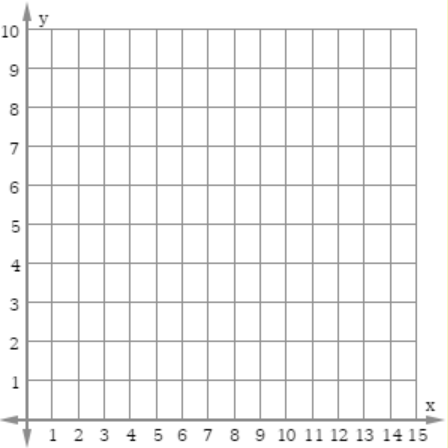 Select three points that lie on the graph of the line .Which of the following equations represents the same proportional relationship shown in the graph?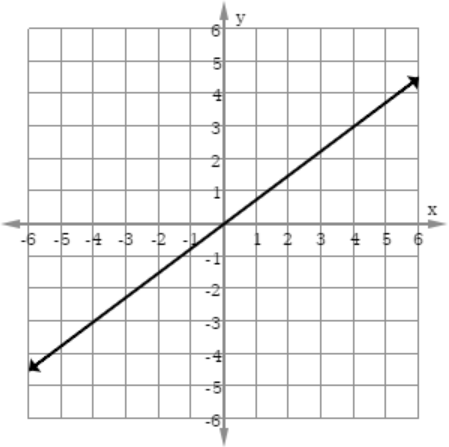 Which of the following graphs represents ?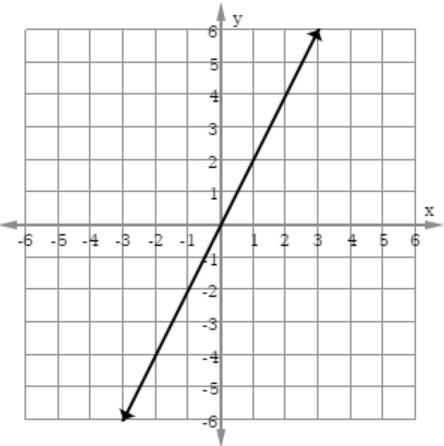 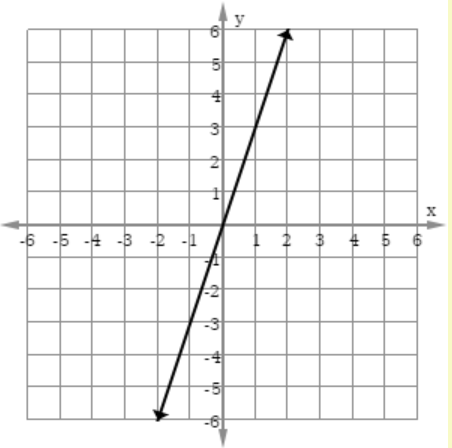 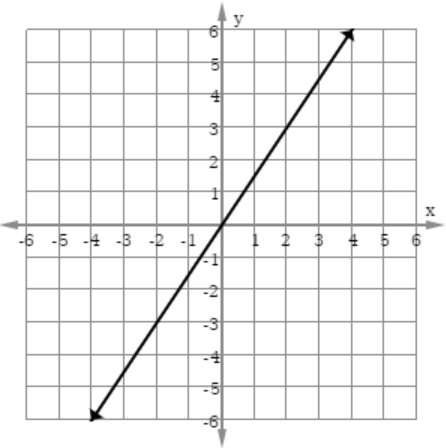 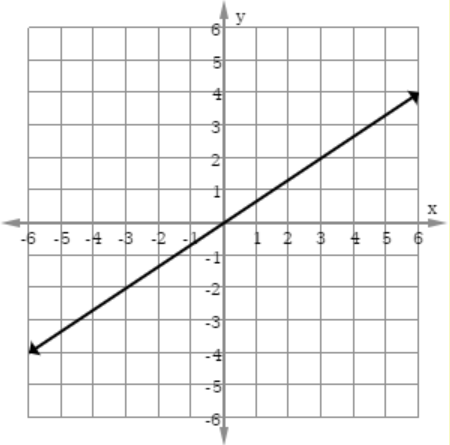 Virginia Department of Education 2018(0, 0)(1, 2)(3, 6)(4, 2)(10, 5)(4, 8)